Послідовне з’єднання провідниківМи вже знаємо два способи з'єднання елементів в електричному колі: а – послідовне; б – паралельне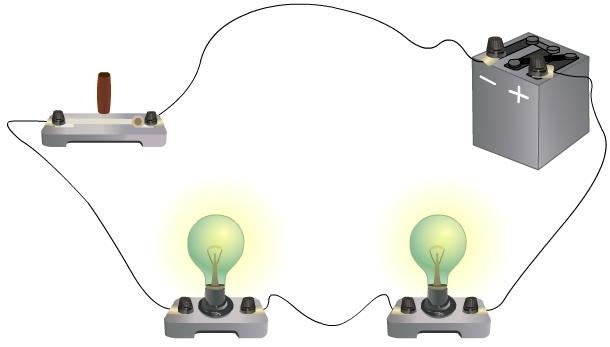 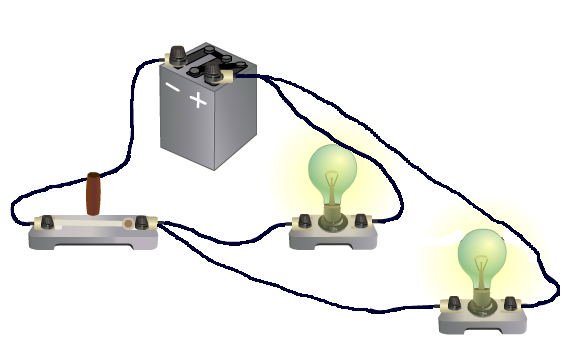 З послідовним з’єднанням ви вже зустрічалися, а тепер розглянемо його детальніше.ВИВЧЕННЯ НОВОГО МАТЕРІАЛУ1. Послідовне з’єднання провідниківПри послідовному з’єднанні споживачів (провідників) їх з’єднують по черзі один за одним без розгалужень проводів між ними.Зверніть увагу: якщо один із послідовно з’єднаних провідників вийде з ладу, то решта теж не працюватимуть, бо коло буде розімкненим.Проведемо дослідРозглянемо електричне коло з послідовно з'єднаних джерела струму, двох електроламп, амперметра та вимикача. Замкнемо електричне коло та  виміряємо силу струму на різних ділянках електричного кола. 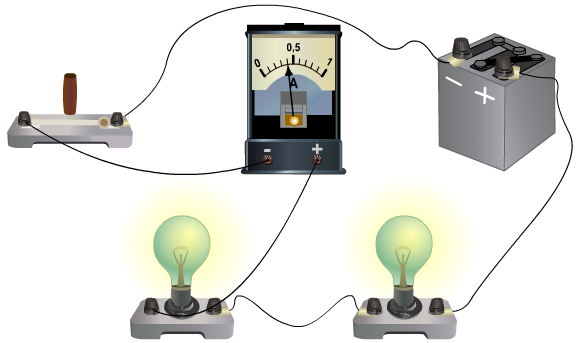 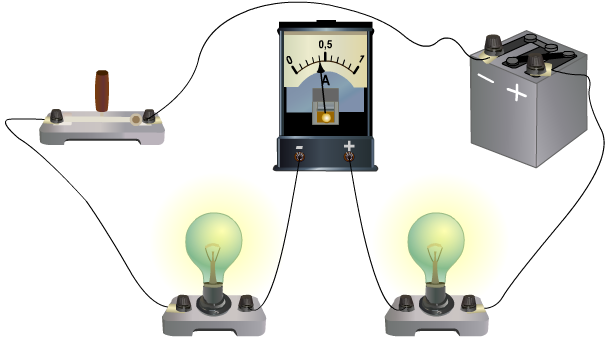 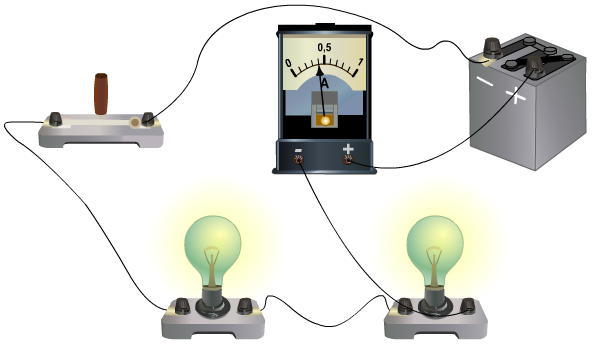 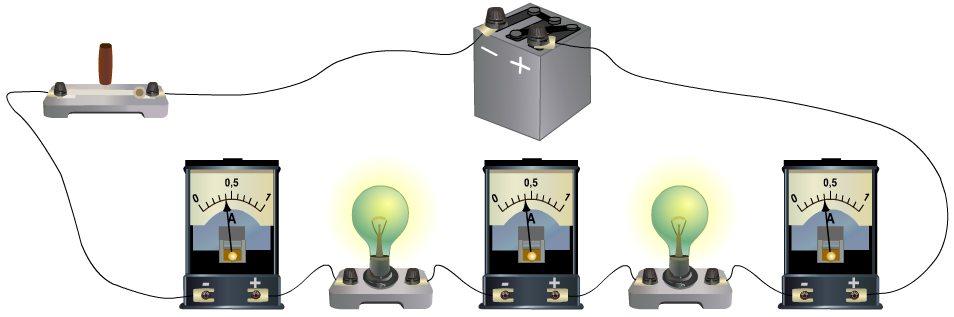 У разі послідовного з'єднання провідників загальна сила струму в колі та сила струму в кожному провіднику однакові:Проведемо дослідВиміряємо напругу на різних ділянках електричного кола, яке складене з послідовно з’єднаних провідників.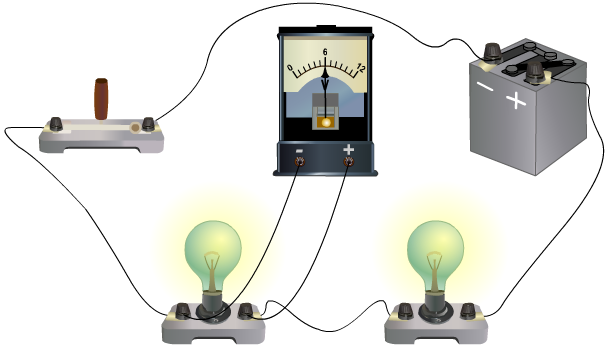 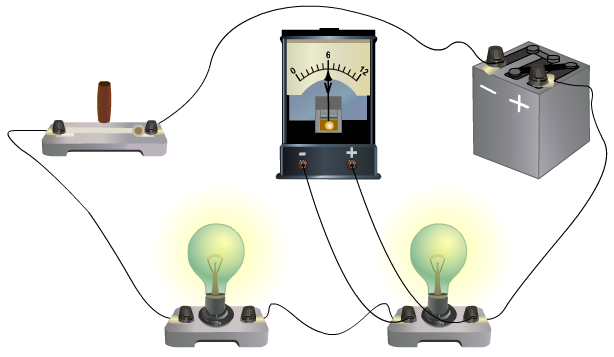 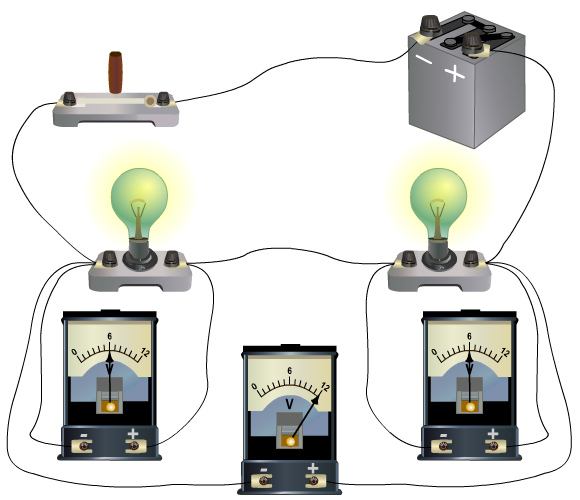 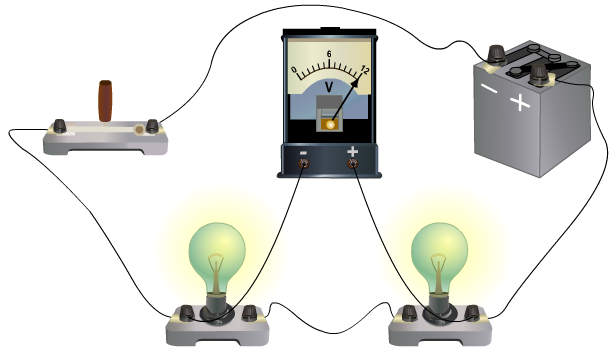 Загальна напруга U на двох послідовно з'єднаних провідниках дорівнює сумі напруги U1 на першому провіднику та напруги U2 на другому провіднику:2. Формула для розрахунку опоруДля обчислення загального опору R ділянки кола, яка складається з двох послідовно з’єднаних провідників опорами R1 і R2, скористаємося співвідношенням:Застосувавши закон Ома, можемо переписати це співвідношення так:В разі послідовного з’єднання:Одержимо: Якщо ділянка кола складається з кількох послідовно з’єднаних провідників, загальний опір ділянки дорівнює сумі опорів окремих провідників:3. n послідовно з’єднаних провідниківОтримані співвідношення для сили струму, напруги та опору справджуються для будь-якої кількості послідовно з’єднаних провідників:n – кількість провідниківРОЗВ'ЯЗУВАННЯ ЗАДАЧ1.	Резистори, опори яких 2 і 3 Ом, з’єднані послідовно й підключені до джерела постійної напруги 15 В. Яким є опір цієї ділянки кола? Знайдіть силу струму в колі та напругу на кожному резисторі.2.	Резистори, опори яких 30 і 60 Ом, з’єднані послідовно й підключені до батарейки. Напруга на першому резисторі 3 В. Яка напруга на другому резисторі?3.	У коло ввімкнені послідовно три провідники опорами 5, 6 і 12 Ом відповідно. Яка сила струму в колі і яку напругу прикладено до кінців кола, якщо напруга на другому провіднику 1,2 В?4. Опір лампи N2 дорівнює 100 Ом. Знайдіть опір лампи N1. Чому дорівнює сила струму в колі та загальний опір двох ламп.Дати відповіді на питання:1. Як обчислити силу струму в електричному колі за послідовного з’єднання його елементів? 2.	Як обчислити повну напругу в електричному колі, якщо є виміряні значення напруг кожної з його ділянок, що з’єднані послідовно?3. Як обчислити загальний опір кола, яке складається з послідовно з’єднаних провідників? Домашнє завданняВивчити § 31, Вправа № 31 (1 - 3)Дано:Розв’язанняВідповідно до закону Ома: Відповідь: Розв’язанняВідповідно до закону Ома: Відповідь: Дано:Розв’язання1 спосіб2 спосібВідповідно до закону Ома: Відповідь: Розв’язання1 спосіб2 спосібВідповідно до закону Ома: Відповідь: Дано:Розв’язанняВідповідно до закону Ома: Відповідь:Розв’язанняВідповідно до закону Ома: Відповідь:Дано:Розв’язання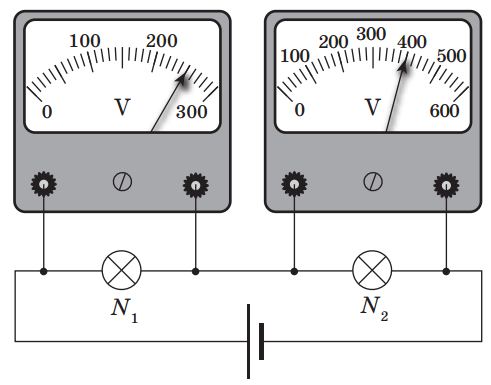 Відповідно до закону Ома: Відповідь: Розв’язанняВідповідно до закону Ома: Відповідь: 